Postulación
The Napolitan Victory Awards 2018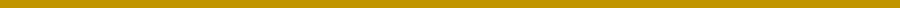 Categoría: Consultor Digital del Año Resumen de la Postulación:Nombre del consultorPaís de origenDescriba brevemente su trayectoria profesional	(Máximo 500 caracteres)Nombre de la campaña/trabajo en la que basa su postulación¿Cuál fue su rol en la campaña(s) y/o trabajo(s)?¿Resultó ganadora esta campaña? Sí / No / N/ADescriba brevemente la campaña	(Máximo 500 caracteres)¿Qué contribuciones claves se hicieron? (táctica/estrategia/ innovación)	(Máximo 1000 caracteres)¿Cuáles fueron los retos más grandes que se enfrentaron?	(Máximo 500 caracteres)¿Cómo se enfrentaron/respondieron a estos retos?	(Máximo 500 caracteres)¿Por qué merece obtener el galardón? (argumento de cierre)	(Máximo 500 caracteres)Datos de soporte / adicionales:Reemplace aquí todos los datos adicionales sobre su postulación que quiera incluir.  